CT Learns and Works - Spring 2022 Breakfast Symposium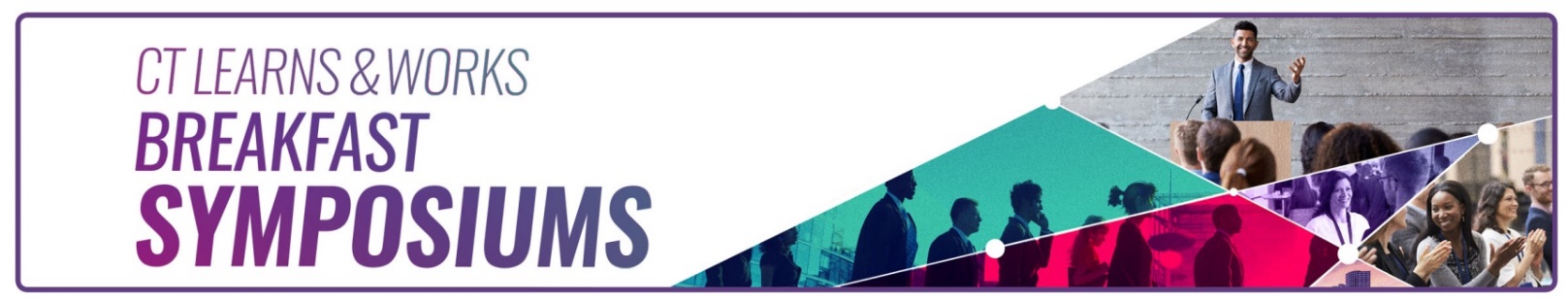 Gateway Community College20 Church Street, New Haven, CT 06510(Please park in the TEMPLE STREET GARAGE; the reception desk will validate the parking ticket)Wednesday, April 20, 2022Agenda7:30 a.m.		Registration and Networking Breakfast8:30 a.m.		Opening and Welcome Remarks 			Danté Bartolomeo, Commissioner, CT Department of Labor8:45 – 9:45 a.m.	Labor Market Information			Patrick Flaherty | Director, Office of Research, CT DOL9:45 – 10:00 a.m.	Break10:00 – 10:15 a.m.	Education/CTE/Tech HSSuzanne Loud, SDE	10:15 – 11:15 a.m.	Engaging All Students in STEAM2: Emerging Technologies & Careers			Eileen Candels | Advanced Technology Outreach Coordinator,Connecticut Center for Advanced Technology, Inc.Kristi Oki | Mechanical Engineer, Advanced Design, Automation & Metrology11:15 – 11:30 a.m. 	Closing RemarksFree registration includes breakfast and a morning of lively discussions and networkinghttps://www.eventbrite.com/e/connecticut-learns-and-works-breakfast-symposium-tickets-298739547027